Внеочередное   заседание                                                       28-го созыва                                                       РЕШЕНИЕ23  сентября  2020 года                                                              №89О  комиссии Совета по подготовке  и проведению публичных слушаний по проекту решения «О внесении изменений и дополнений в Устав   сельского поселения Азяковский   сельсовет    муниципального района Бураевский район Республики Башкортостан»	Совет сельского поселения  Азяковский  сельсовет РЕШИЛ:	1. Создать комиссию по подготовке и проведению публичных слушаний по  проекту решения «О внесении изменений и дополнений в Устав   сельского поселения Азяковский   сельсовет  муниципального района Бураевский район Республики Башкортостан» в следующем составе:	1.  Сафин Р.Г.	- избирательный округ  №  2.	2.   Мусин Д.Р.	-избирательный округ № 3.              3.  Ганиев Л.Ф.     - избирательный округ № 4.	Глава сельского поселенияАзяковский  сельсоветмуниципального районаБураевский районРеспублики Башкортостан						А.Т.МухаяровБАШҠОРТОСТАН РЕСПУБЛИКАҺЫБОРАЙ РАЙОНЫ МУНИЦИПАЛЬРАЙОНЫНЫҢ ӘЗӘК АУЫЛ СОВЕТЫ
АУЫЛ БИЛӘМӘҺЕ СОВЕТЫ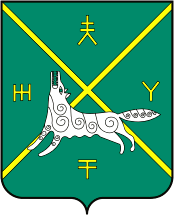 СОВЕТ СЕЛЬСКОГО ПОСЕЛЕНИЯ АЗЯКОВСКИЙ СЕЛЬСОВЕТ МУНИЦИПАЛЬНОГО  РАЙОНРЕСПУБЛИКИ БАШКОРТОСТАН